ГБПОУ «Кемеровский областной медицинский колледж»Задания по математикев группах МС191д, МС192д, МС193д, МС197д, МС198д, АК191Д, АК192д, МЛТ191д, МЛТ192д  на тему «Обратные тригонометрические функции»Разработала: Коробкина Светлана Андреевна                       г. Кемерово, 2020гТема урока. «Обратные тригонометрические функции»Дата выполнения заданий -  до 15.02.2020Фотографии составленного конспекта отправить на почту sunflouer@ya.ruНеобходимо составить рукописный конспект по следующей теме: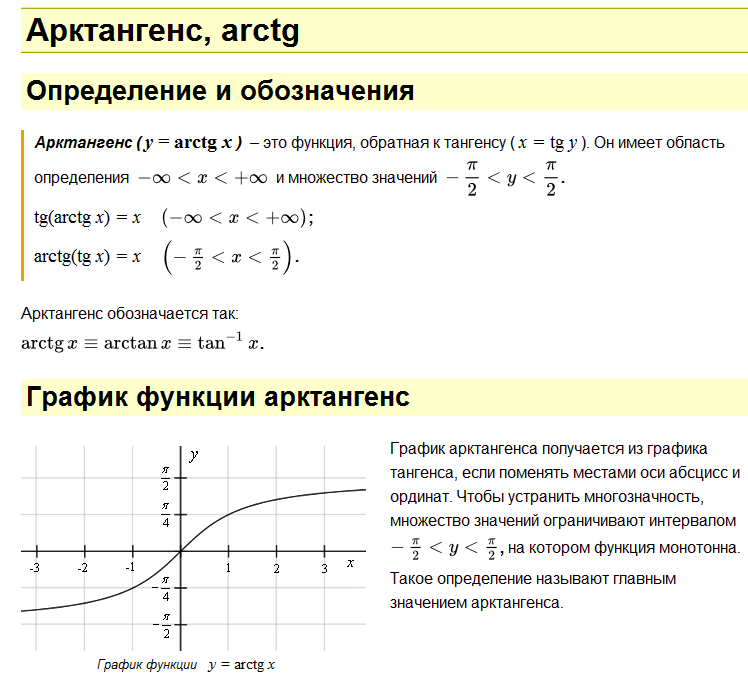 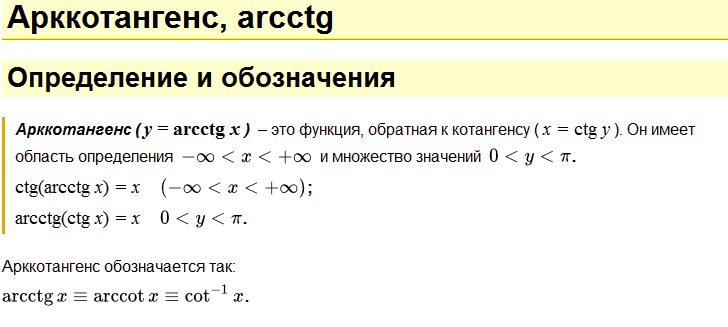 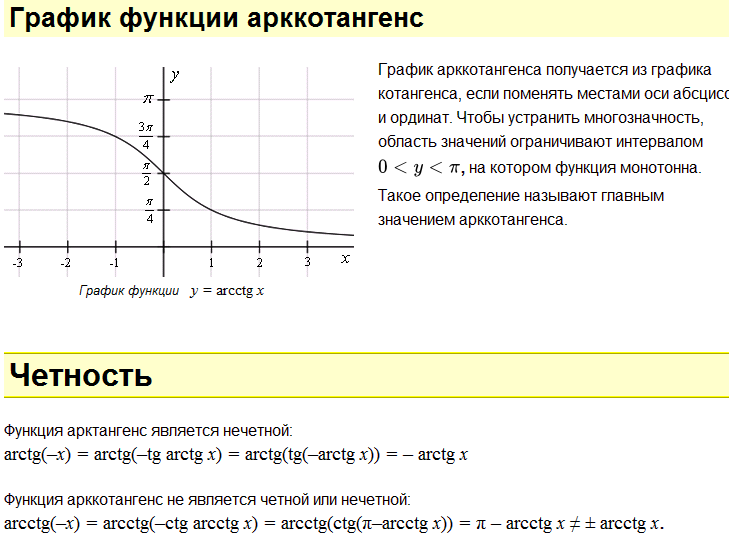 Повторение.Вспомним понятие обратной функции. Функция f (с областью определения X и областью значений Y) называется обратимой на некотором промежутке, если каждому значению х на этом промежутке соответствует единственное значение у, и наоборот каждому у соответствует единственное значение х.а) если g – функция, обратная к функции f, то и функция f – обратная к функции g; области определения и области значений взаимно обратных функций f и g взаимно обратны, т.е. область определения функции g совпадает с областью значений функции f и наоборот;б) графики функций y = f(x) и y = g(x) симметричны относительно прямой y = x;в) функция, обратная нечетной функции, тоже нечетна;г) любая монотонная функция обратима, причем функция, обратная к возрастающей (убывающей), – возрастающая (убывающая). Новый материал.Функция арксинус.Функция  монотонна на каждом из следующих отрезков: ,, и т.д. и принимает на них все значения от -1 до 1. Значит на каждом из указанных промежутков функция  имеет обратную. Обычно обратную функцию рассматривают на промежутке , это связано с удобством построения её графика и поиска значений по числовой окружности.Обозначают обратную функцию  (читается «арксинус икс»). Определение. Если синус которого равен .Для чего же нужна обратная функция и как она работает?Давайте вспомним, как работает сама функция . Мы подставляем вместо  угол в радианах, функция синуса выдает нам число, которое соответствует этому углу. Например . Обратная функция работает наоборот. Мы ей даем число, а получаем – угол. Пример. Если Если Если То есть, вычисляя , мы ищем такой угол из отрезка ,  синус которого равен . Чтобы найти , задаем себе вопрос: синус какого угла из отрезка   равен ? Теперь перейдем к построению графика функции . Слева нарисуйте график  в пределах , справа - график обратной функции. 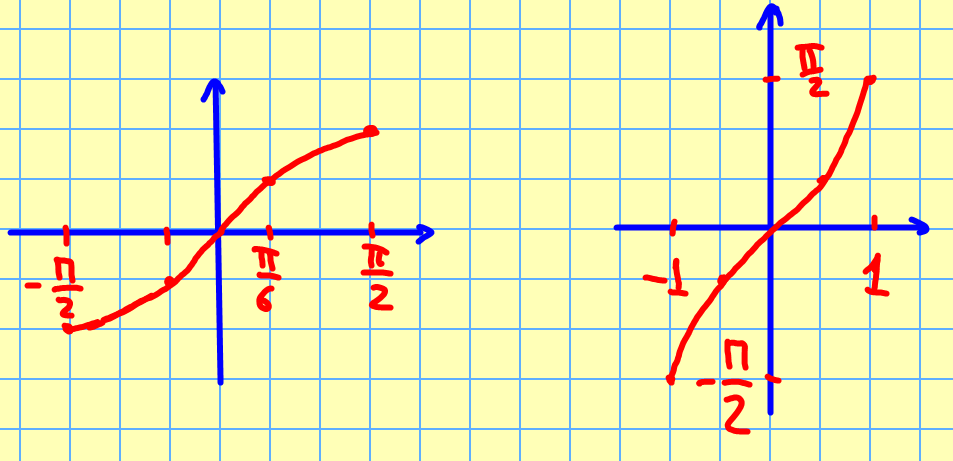 Функция арккосинус.А теперь давайте перейдем к графику косинусаОпределение. Если косинус которого равен .Пример.Чтобы найти , задаем себе вопрос: косинус какого угла из отрезка   равен ?Попробуйте самостоятельно выполнить задание, использую числовую окружность и определение.Задание 2. Найдите значение выражения.ОТВЕТЫ.   т.к.      т.к.      т.к.    не существует   т.к.      т.к.      т.к.   График функции арккосинус. 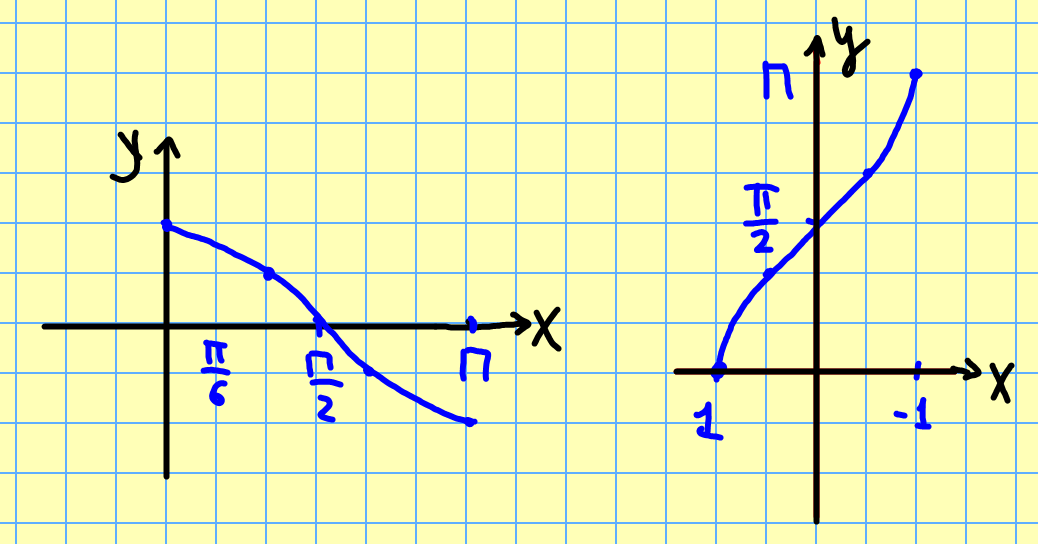 